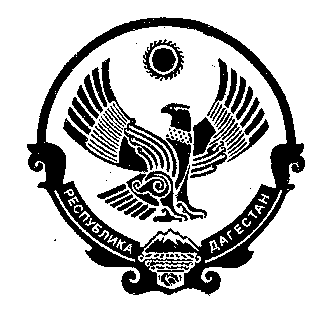 АДМИНИСТРАЦИЯ МУНИЦИПАЛЬНОГО РАЙОНА«КИЗИЛЮРТОВСКИЙ РАЙОН»РАСПОРЯЖЕНИЕ ________ 2017 г. 	                                                                                    №______г. КизилюртО продаже автотранспортного средства  без объявления цены  	В целях организации продажи муниципального имущества без объявления цены,  в соответствии со ст. ст. 15,16,24  Федерального закона от 21.12.2001 №178-ФЗ «О приватизации государственного и муниципального имущества» и Положением об организации продажи государственного или муниципального имущества посредством публичного предложения, утвержденным Постановлением Правительства РФ от 22.07.2002 № 549  и  Решениями Собрания депутатов  муниципального района  «Кизилюртовский район»  от 10. 09.2013г. №4.4.05РС «Об утверждении Прогнозного плана  приватизации  муниципального имущества  на 2013г.»,  от 27.11.2014г. №9/6 -05РС «Об утверждении  Прогнозного плана приватизации муниципального имущества  на 2015 год», от 26.12. 2014г. №10-6/05 РС «Об утверждении  Прогнозного плана  приватизации  муниципального имущества на 2015г.»:         1.Утвердить перечень автотранспортных средств, выставляемых на продажу (Приложение №1).          2. Образовать аукционную комиссию  в составе:М.Т. Алисултанова – первый заместитель главы, председатель комиссии;Магомедов С.И.– зам. председателя комиссии;Алиева М.А. –член комиссии;Хизриева С.– член комиссии;Госенов А.Г. –член комиссии;Хизбулаева С.М. – секретарь комиссии.          3.Утвердить форму заявки на участие в аукционе (Приложение №2).          4.Утвердить форму договора купли продажи (Приложение№3)    5.Установить,  что при осуществлении продажи муниципального имущества без объявления цены:          5.1.начальная цена предложений не определяется;           5.2.прием заявок осуществляется в течении 25 дней  с момента публикации в газете «Вестник Кизилюртовского района» и в сети Интернет в соответствии с требованиями, установленными Федеральным законом  от 21.12.2001г. №178-ФЗ «О приватизации государственного и муниципального имущества» информационного сообщения  о проведении  продажи имущества.          5.3. подведение итогов аукциона  состоится в кабинете  первого заместителя главы   администрации М.Т. Алисултановой.           6. Аукционной комиссии опубликовать  информационное сообщение о проведении аукциона  в газете «Вестник Кизилюртовского района» и разместить информацию в сети Интернет в соответствии с требованиями, установленными Федеральным законом «О приватизации государственного и муниципального имущества» от 21.12.2001г. №178-ФЗ.         7. Контроль исполнения настоящего распоряжения возложить на первого заместителя главы администрации Алисултанову М.Т. Глава                                                                                                         М.Г.Шабанов Приложение№1 к распоряжению главы администрации МР «Кизилюртовский район» от «_____»________2017г. №______Перечень автотранспортных средств, выставляемых на продажу№Наименование приватизируемого имуществаОсновные  характеристикиНачальная стоимость1.Автомашина ГАЗ 3102, 2006 г. Регистрационный номер Е353ЕР,05 № двигателя 40620D63030039Начальная цена не определяется2.Автомашина ГАЗ 2705, 2003г.Регистрационный номер В521КС,05 № двигателя 4063ОАНачальная цена не определяется